Correção das atividades de Matemática – dos dias 21 a 25 de Setembro 4º Ano B – Profª. SimoniEMAI Atividade 11.1 – sólidos geométricos/ faces, vértices e arestas- pág. 66;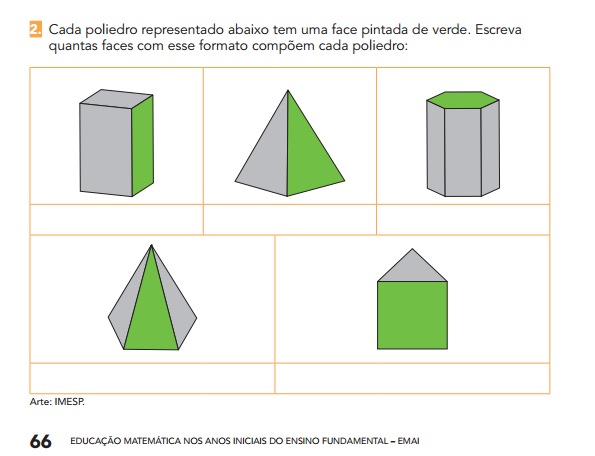 Atividade 11.2 - sólidos geométricos/ faces, vértices e arestas - pág. 67;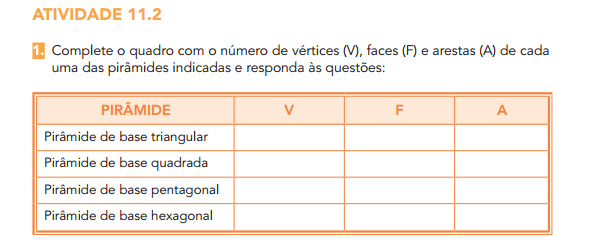 Não;Em faces e vértices, o aumento é de um em um. Em arestas o aumento é de 2 em 2.2) sim. 9 vértices, 9 faces e 16 arestas.3) sim. 12 vértices, 12 faces e 22 arestas.Atividade 11.3 -  poliedros/ faces, vértices e arestas - pág. 68;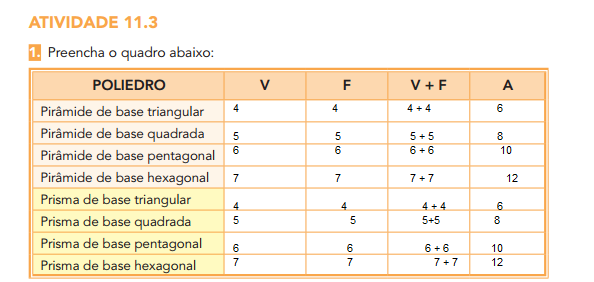 2) Sim. A soma do vértices e faces, menos 2,  são iguais as arestas.3) (V + F) – 2 = Arestas4) Não, pois é um sólido de Platão  forma uma figura 3 DExemplo: Faces: 8, vértices 6 e arestas 6. Atividade 11.4- planificação de poliedros  - pág. 69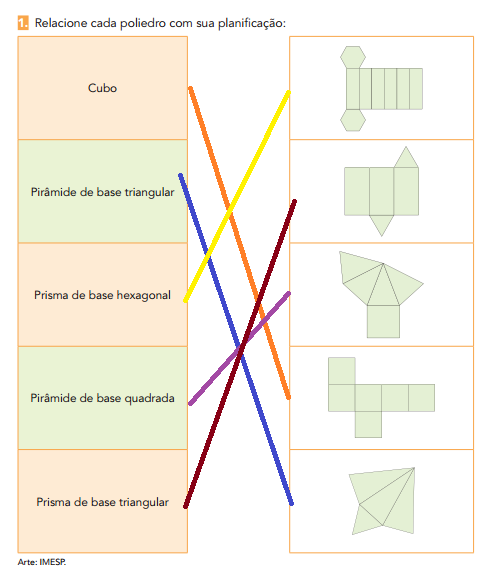 Atividade 11.5  - planificação de poliedros  - pág. 70 e 71;Recorte e desenhos Apostila aprender sempre – 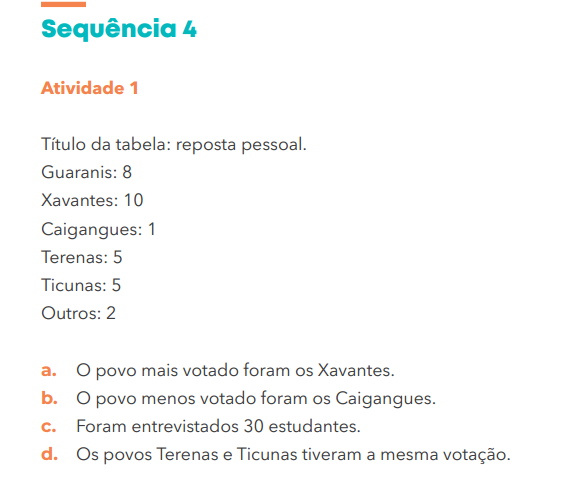 CiênciasLivro didático, pág. 196 e 197 – Os setores da economia do Brasil  . 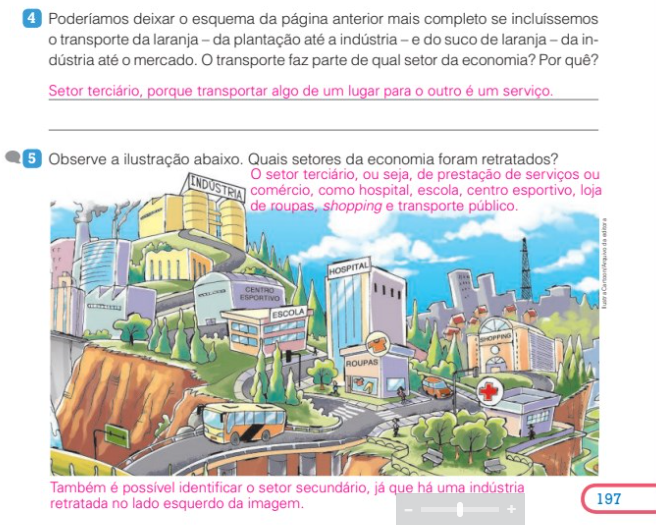 GeografiaLivro didático, pág. 222 a 223 – Atividades de sistematização.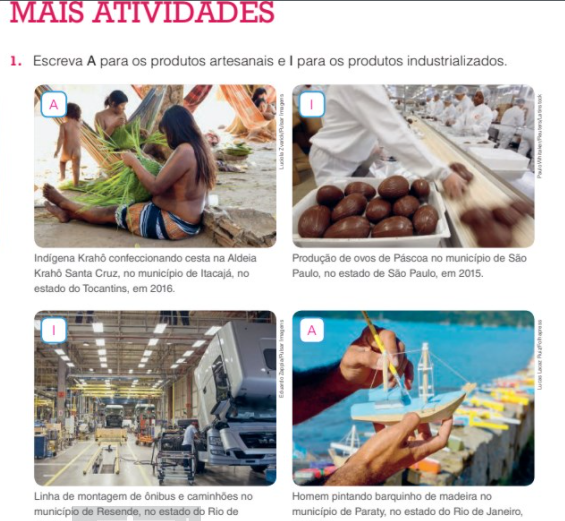 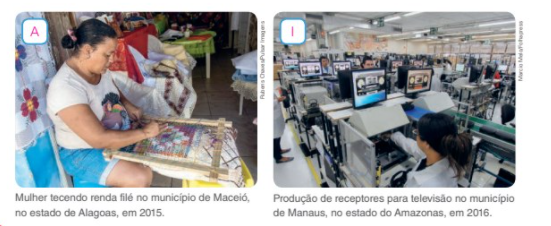 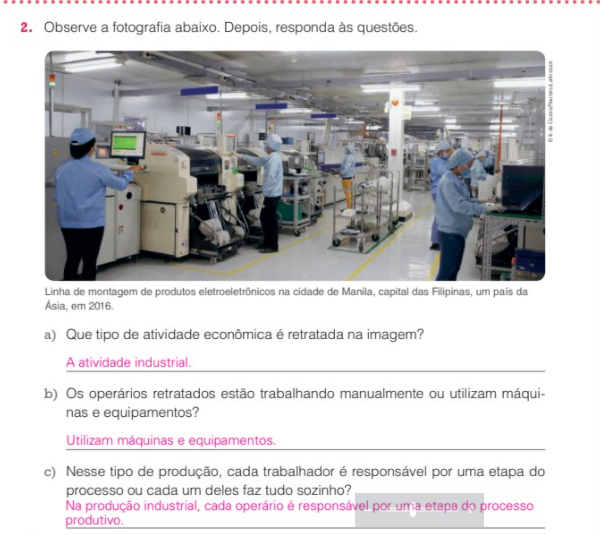 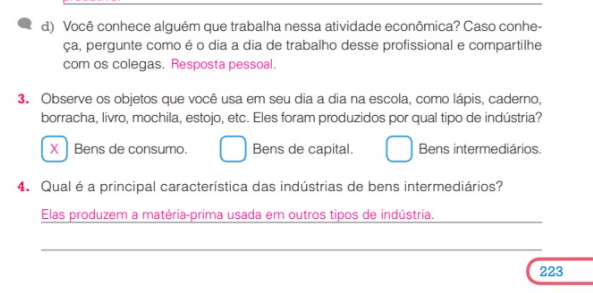 